О внесении изменений и дополнений в постановление  администрации сельского поселения Бик-Кармалинский сельсовет муниципального района Давлекановский район Республики Башкортостан от 22 декабря 2014 года № 35 «О порядке администрирования доходов бюджета сельского поселения  Бик-Кармалинский сельсовет муниципального района Давлекановский район Республики Башкортостан»В целях своевременного получения безвозмездных поступлений в бюджет сельского поселенияп о с т а н о в л я ю:1. Внести в постановление администрации сельского поселения Бик-Кармалинский сельсовет муниципального района Давлекановский район Республики Башкортостан от 22 декабря 2014 года № 35 «О порядке администрирования доходов бюджета сельского поселения  Бик-Кармалинский сельсовет муниципального района Давлекановский район Республики Башкортостан» следующие изменения и дополнения:1.1 Приложение № 1 к Порядку дополнить следующими кодами бюджетной классификации:2. Контроль за исполнением настоящего постановления оставляю за собой.Глава сельского поселения		    	                     О.Р.ЛукмановБашҡортостан РеспубликаһыДәүләкән районымуниципаль районыныңБик-Карамалы  ауыл Советыауыл биләмәһе хакимиәте( Башҡортостан РеспубликаһыДәүләкән районыныңБик-Карамалы  ауыл Советы Хакимиәте)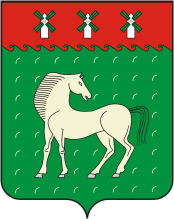 Администрация сельского поселения Бик-Кармалинский сельсовет муниципального района Давлекановский район Республики Башкортостан(Администрация Бик-Кармалинский сельсовет Давлекановский район Республики Башкортостан)КАРАР15 июль 2016 й.№40ПОСТАНОВЛЕНИЕ15 июля 2016 г.791 2 02 02999 10 7135 151Прочие субсидии бюджетам сельских поселений (субсидии на софинансирование проектов развития общественной инфраструктуры, основанных на местных инициативах)